Publicado en Madrid  el 21/09/2022 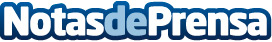 Bodega de los Secretos: el restaurante perfecto para un romántico otoño Bodega de los Secretos es un oasis subterráneo en el centro de la capital, un espacio en el que desconectar del frenesí de la gran ciudad y alejarse del mundanal ruido, y todo ello acompañado por una gastronomía de primera y de temporada, en un ambiente sin igual: unas cuevas con hornacinas y pechinas ornamentadas del s. XVIIDatos de contacto:Bodega de los Secretos 690302811Nota de prensa publicada en: https://www.notasdeprensa.es/bodega-de-los-secretos-el-restaurante-perfecto Categorias: Nutrición Gastronomía Madrid Restauración http://www.notasdeprensa.es